 «ЗАТВЕРДЖЕНО» Президент Федерації  мотоциклетного спорту України   ______________ В.А. Копилов «____»_______________2023 р. РЕГЛАМЕНТ   ЧЕМПІОНАТУ УКРАЇНИ З КАНТРІ-КРОСУ ДЛЯ КВАДРОЦИКЛІВ м. Київ 1. ЗАГАЛЬНІ ПОЛОЖЕННЯ 1.1. Даний Регламент є  керівним документом для всіх змагань, включених у залік чемпіонату України з кантрі-кросу для квадроциклів на 2023 рік (далі – змагання). 1.2. Регламент видається Організатором та затверджується Федерацією мотоциклетного спорту України (далі-ФМСУ) у відповідності з Правилами змагань з мотоциклетного спорту та іншими регламентуючими документами ФМСУ та містить інформацію про класи допущені до участі, особливості реєстрації учасників та іншу уточнюючу інформацію, що стосується проведення змагань на поточний рік. В разі необхідності внесення змін та доповнень у Регламент змагань, а також уточнюючої інформації щодо конкретного етапу – затверджується Додаток до Регламенту змагань (Бюлетень), де вказується додаткова інформація щодо місця, дати проведення програма змагання, довжина та характеристика траси змагання, а також інша уточнююча інформація.  2. ТЕРМІНИ ТА ВИЗНАЧЕННЯ 2.1. Терміни та визначення: Кантрі-крос для квадроциклів - кільцеві перегони для квадроциклів (ATV та SSV), що проводяться по пересічній місцевості або бездоріжжю із штучними або природними перешкодами. Траса - встановлена та промаркована Організатором кільцева траса по пересічній місцевості або бездоріжжю зі штучними або природними перешкодами,  що хронометрується.  Розклад змагання повинен бути таким щоб учасники подолали трасу за світлий час доби. Заборонено давати старт у темний час доби. Транспортний засіб (ТЗ) – квадроцикли будь-якого виду та конструкції (ATV та SSV), що приймають участь у змаганні.  Бівуак - зона, передбачена Організатором, для розташування спортсменів та їх транспорту. Головна суддівська колегія (ГСК) –  сформований  на конкретне змагання колектив суддів на чолі з Головним суддею, які проводять змагання, визначають спортивні результати, контролюють проведення змагань та поведінку учасників згідно з регламентуючими документами ФМСУ. Максимально дозволений час (часовий норматив) - встановлений Організатором і зазначений в Регламенті змагання максимальний час на подолання екіпажами траси. Реальний час - час, реально витрачений екіпажом на проходження траси. Час припинення функціонування контрольних постів - час фактичного припинення роботи контрольних постів. Закритий парк – територія, передбачена Організаторам, де повинні знаходитись квадроцикли учасників між заїздами, на якій будь-який ремонт, заправка і зовнішня допомога заборонені, за винятком випадків, спеціально передбачених Регламентом. Бюлетень (Додаток до Регламенту) - офіційний документ, що є невід'ємною частиною Регламенту і призначений для публікації змін, пояснень і доповнень до останнього. Бюлетені повинні бути пронумеровані і датовані. Бюлетені випускаються і підписуються: Організатором – до початку Адміністративних перевірок; Головним суддею – протягом усього змагання. Екіпажі повинні підтвердити факт одержання/ознайомлення з Бюлетенем підписом одного члена екіпажу. Вказівники (позначення) - показники напрямку руху по трусі, передбачені Організатором. Фіксований штраф (пеналізація) – часове, грошове або адміністративне покарання, застосовуване в змаганнях з кантрі-кросу для екіпажів  квадроциклів в разі порушення ними вимог  Регламенту змагань. Нейтралізація – відновлення (компенсація) часу, витраченого екіпажом на допомогу іншому екіпажу під час проведення змагань, або в інших випадках, передбачених  Регламентом змагань.  Екіпаж – склад учасників змагань заявлений для участі на одному квадроциклі (ATV або SSV)  Буксирування – стороння допомога в русі ТЗ  по трасі або бівуаку. Стороння допомога - будь-яка допомога, ремонтні роботи, зроблені не членами екіпажів, що змагаються, а також використання чи одержання екіпажем будь-яких матеріалів (твердих чи рідких), запасних частин, інструментів чи устаткування, що транспортуються не на борту ТЗ.  Ремонтні роботи (ремонт) - виправлення ушкоджень, заміна елементів, деталей і агрегатів, лагодження, а так само будь-які регулювальні, мастильні, діагностичні, заправні роботи і технічне обслуговування, проведені силами екіпажу з можливим залученням членів інших екіпажів, що змагаються, і з використанням матеріалів і інструментів, що знаходяться на борту ТЗ, що змагаються. Зона обмеження швидкості (ЗОШ) - зона, де максимальна швидкість ТЗ обмежена. Зона сервісу (ЗС) - місце для проведення сервісних робіт ТЗ учасників. Зона дозаправки - місце для проведення дозаправки ТЗ учасників Перелік термінів та визначень не є вичерпним. 3. УЧАСНИКИ  3.1. До участі у змаганнях допускаються володарі дійсної на день проведення змагання картки учасника (ліцензії) ФМСУ,  які мають страховий поліс відповідно до розділу 8 Регламенту і довідку від лікаря (терапевта), що підтверджує належний стан здоров’я для участі у змаганнях ФМСУ, та які пройшли адміністративну та технічну комісії змагання. 3.2. Дозволяється участь іноземних володарів ліцензій, виданих їх національними мотоциклетними федераціями (НМФ) при умові, що учасники мають ліцензії відповідного рівня, з відповідним оригіналом дозволу для участі у конкретних змаганнях від НМФ. При цьому для зарахування результатів в командному та індивідуальному заліку, такий учасник має отримати картку учасника (ліцензію) ФМСУ. 3.3. Вік учасників: 3.3.1. клас «JUNIOR-90» від 6 років до 10 років включно. 3.3.2. клас «JUNIOR-125» від 10 років до 14 років включно. 3.3.3. класи «ATV» та «CROSS» від 14 років включно. 3.3.4. інші класи від 16 років. 3.3.5. учасник віком до 18 років має мати з собою оригінал нотаріального дозволу від обох батьків на участь у змаганнях ФМСУ. 3.4. За рішенням ГСК, на підставі клопотання тренера спортсмена та дозволу Голови комісії по кадроциклам ФМСУ, учасник може бути допущений в клас зі старшою віковою категорією.  3.5. Екіпаж ATV складається з одного спортсмена.  3.6. Екіпаж SSV складається з одного або двох спортсменів, які вважаються, як перший та  другий водій, які, при необхідності, під час змагання мають право змінюватись між собою, але залишаються в тому ж заліку, що були подані у заявці. 3.7. В командний залік враховується тільки перший водій SSV. 3.8. Екіпажи, допущені до змагань, можуть брати участь у змаганні в індивідуальному заліку та входити до складу команд у заліку команд. 3.9. До участі в одному етапі змагання допускаються команди в яких заявлено не більше 7 (семи) екіпажів  незалежно від  класів. 3.10. У одному етапі змагання, включеному у загальний залік, кількість команд не обмежена. 3.11. Учасник змагання не має право змінювати команду протягом одного сезону змагань. 3.12. Учасники зобов'язані суворо виконувати вимоги Правил та  Регламенту змагання. 3.13. Учасники мають право подавати протести та апеляції у відповідності до Правил змагань з мотоциклетного спорту та Регламенту. 3.14. Кількість учасників змагання не обмежується. Якщо кількість учасників більша, ніж можливості траси змагань, з урахуванням безпеки, можливо проведення відбіркових заїздів. 4. ПОДАННЯ ЗАЯВОК НА УЧАСТЬ У ЗМАГАННЯХ 4.1. Для участі в змаганнях учасники повинні подати заявку, яку  Організатор розміщує у відкритому доступі на офіційному сайті змагання, пройти адміністративну та технічну комісії, а також сплатити благодійний стартовий внесок. Розмір стартового внеску та порядок його сплати встановлюється Організатором та публікується на офіційному сайті змагання. Благодійний стартовий внесок не повертається та не переноситься на наступні етапи Чемпіонату.  Заповнену форму заявки учасник висилає Організатору  або заповнює в день проведення змагання під час проходження адміністративної перевірки. Останній строк прийому заявок не пізніше, ніж закінчення роботи адміністративної комісії етапу-змагання. 4.2. Будь-яка особа, що бажає взяти участь у етапі-змагання повинна особисто прибути для проходження адміністративної та технічної перевірок до закінчення встановленого розкладом строку закінчення даних перевірок. Для проходження адміністративної перевірки учасник зобов’язаний надати заповнену заявку,  оригінали документів, передбачених п. 3.1.,3.2., 3.3.5. та сплатити стартовий внесок. Для проходження технічної перевірки учасник зобов’язаний надати вказаний в заявці ТЗ, з дотриманням технічних вимог та вимог п. 6.4. Забороняється допуск до технічної перевірки учасників, якщо вони не подавали заявку, згідно з п. 4.1 та не пройшли адміністративну перевірку. 4.3. Командна заявка подається тільки включаючи вже заявлених учасників та повинна включати в себе повний перелік прізвищ, імен, номерів ліцензії водіїв, класи в котрих кожного заявлено.  4.4. Заявка, що не вміщує повної інформації або має неточні відомості відхиляється. 4.5. На свій розсуд, Організатор має право відмовити в прийомі заявки на участь у етапі-змагання, без обґрунтування причини. 4.6. Повні списки учасників із стартовими номерами публікуються ГСК на офіційній дошці оголошень етапу-змагання не пізніше, ніж за 30 хвилин до початку старту відповідного класу. 4.7. Фактом подання заявки учасник підтверджує знання усіх Правил ФМСУ та Регламенту, приймає встановлені умови без обмежень, зобов’язується виконувати всі правила і вимоги Правил ФМСУ та офіційних осіб змагання. 4.8. Після прийому заявок будь-які зміни учасників в них заборонені. Учасник приймає участь у змаганнях на ТЗ, що заявлений в заявці та пройшов технічну перевірку. Забороняється змінювати ТЗ протягом змагання. 4.9. З метою дотримання екологічної та спортивної дисципліни вводиться Поворотна Грошова Застава (ПГЗ) в розмірі стартового внеску за кожен екіпаж (окрім класів JUNIOR). ПГЗ стягується з учасників змагань при проходженні адміністративної перевірки, факт отримання ПГЗ фіксується у відомості приймання-передачі. Повернення ПГЗ здійснюється організатором після нагородження та офіційного закриття змагань, особисто кожному учаснику. У разі порушення екологічної та спортивної дисципліни учасниками, ПГЗ може бути використана організатором для покриття завданих збитків.  У випадку, якщо після закінчення змагань, учасник не забрав ПГЗ, ці кошти спрямовуються на розвиток квадроспорту в Україні. 5. КЛАСИ ДОПУЩЕНІ ДО УЧАСТІ У ЗМАГАННІ 5.1. До участі у змаганні допускаються тільки ТЗ які пройшли технічну перевірку технічною комісією етапу-змагання. 5.2. До участі у змаганнях допускаються ATV та SSV з колісною формулою 4х2 та 4х4 в наступних залікових групах: 5.3. Учасник має право заявитися в декількох класах на різній техніці  протягом одного етапу-змагання, якщо заїзди відбуваються окремо в кожному класі.   5.4 Якщо в класі зареєстровано менше 3 (трьох) учасників, то такий клас вважається таким, що не відбувся, і заїзди в цьому класі не відбуваються.   6. НОМЕРИ 6.1. Бортові номери для ТЗ присвоюються учасникам під час проходження адміністративної перевірки, та видаються організатором у кількості – 4 шт. 6.2. Організатор має право надати учасникам право залишити за собою конкретний бортовий номер на сезон змагань. Для цього учасник повинен звернутися з усною або письмово заявою до організаторів 6.3. Бортові номери повинні закріплюватись:  на SSV – попереду, позаду  та на зовнішній частині каркасу з двох сторін , на ATV – попереду, позаду та з двох сторін вище бамперу. При цьому в усіх випадках номер повинен мати практично вертикальне кріплення. Розміщення номерів визначено в додатках 1 та 2 Регламенту. 6.4. Відповідність розташування таблички з бортовим номером та відповідність ТЗ учасника заявленому класу у змаганнях, обов’язкова наявність усіх наклейок змагання перевіряється технічною комісією.  6.5. У будь-який момент змагання повна відсутність бортового номера змагання тягне за собою вимушену зупинку ТЗ в зоні старту-фінішу до моменту поки зауваження щодо відсутності бортового номера не буде усунене на місці. При цьому «нейтралізація» часу який екіпаж вичерпав на усунення зауваження екіпажу не проводиться. 6.6. Якщо номер не можливо побачити по причині його забруднення, хронометристи мають право зупинити учасника червоним прапором для з’ясування його номера, учасник повинен зупинитися біля хронометражу по їх команді та голосом сповістити про свій номер і тільки після дозволу хронометристів продовжити рух по трасі. «Нейтралізація» часу який екіпаж вичерпав на дану зупинку не проводиться. Якщо учасник не зупинився на вимогу хронометристів, проходження даного кола йому не зараховується. 7. ПЕРЕВІРКИ ПЕРЕД СТАРТОМ 7.1. Якщо в момент технічного контролю виявиться, що ТЗ не відповідає класу, у який він був заявлений, цей ТЗ рішенням Головного судді буде перенесено у інший відповідний заліковий клас, або знятий зі змагання у випадку коли невідповідність неможливо усунути до старту. 7.2. Лікар змагання має право провести необхідний медичний огляд учасника під час проходження адміністративної комісії та у будь який час змагання. Якщо під час змагання учасник отримав травму, Лікар має право перервати участь даного учасника у змаганні зі збереженням спортивного результату учасника. 7.3. Суворо забороняється брати участь у змаганнях в стані алкогольного або наркотичного сп’яніння. Лікар або Головний суддя має право перевірити учасника на алкотестері (драгері). У разі виявлення алкогольного сп’яніння екіпаж знімається зі змагання та виключається з таблиці результатів. 7.4. Якщо учасник запізнився у встановлений час проходження перевірок, але  подав документи у повному обсязі під час попередньої реєстрації та сплатив стартовий внесок, і до часу закінчення перевірок попередив Головного суддю змагання про поважні причини запізнення, він допускається до змагання, за умов прибуття до старту свого класу не менше ніж за 30 хвилин. В такому разі учасник допускається до змагання та сплачує подвійний розмір стартового внеску. 7.5. При запізненні  більше ніж на 30 хвилин до старту свого класу, у будьякому випадку, учасник не допускається до змагання. 7.7. Кожен учасник під час знаходження у передстартовій зоні та на трасі змагання має буди екіпірований. 7.8. До обов’язкового екіпірування учасника для всіх класів JUNIOR та ATV входять: 7.8.1. захисний мотошолом з захистом підборіддя; 7.8.2. захисні мотоциклетні рукавички; 7.8.3. захисні мотоокуляри; 7.8.4. взуття – черевики закриваючи гомілкову кістку та з жорсткою фіксацією гомілковостопного суглобу. 7.8.5. захист пліч, спіни, грудей – обов’язково. 7.8.6. налокітники, наколінники – рекомендовано 7.8.7. захист шиї – обов’язково. 7.9.  До обов’язкового екіпірування членів екіпажу для всіх класів SSV входять: 7.9.1. захисний мотошолом з захистом підборіддя; 7.9.2. захисні мотоциклетні рукавички; 7.9.3. захисні мотоокуляри, а якщо шолом зі штатним повнообличним склом – допускається відсутність захисних окулярів, але при цьому скло на шоломі повинно бути постійно закритим; 7.9.4. місце сидіння в SSV повинно бути обладнане підголівником та паском безпеки не менш ніж з трьох точковим кріпленням.  7.9.5. захист шиї – обов’язково. 7.10. Виїзд на трасу екіпажу без обов’язкового відповідного екіпірування заборонено. При ігноруванні вимог судді старту та  виїзді на трасу без обов’язкового екіпірування екіпаж пеналізується 60 хв. штрафом. За відсутність обов’язкового екіпірування, передбаченого п.п.7.8. та 7.9. під час знаходження на трасі, екіпаж примусово зупиняється червоним прапором та не має права продовжувати рух по трасі до усунення зауваження. Даний час учаснику не «нейтралізується». У випадку неможливості усунути недоліки екіпірування під час заїзду, учасник зобов’язаний припинити заїзд, повернутися до базового табору. Якщо після цього, учасник матиме обов’язкове екіпірування, він зможе продовжити заїзд.  7.11. Перед стартом перевіряється наявність особистого браслету, виданого під час адміністративної перевірки. Старт без відповідного браслету заборонений. Пеналізація за відновлення браслету – розмір стартового внеску. Час усунення даного зауваження не нейтралізується. 7.12. Перед початком змагань проводиться брифінг. Всі учасники, без виключення, повинні бути присутні на брифінгу, що проводиться Головним суддею перед початком змагань. Наявність учасників на брифінгу перевіряється головним секретарем змагання.  У разі відсутності на брифінгу, учасник не допускається до старту змагання. 8. СТРАХУВАННЯ ТА  ВІДПОВІДАЛЬНІСТЬ УЧАСНИКІВ 8.1. Учасники в обов’язковому порядку повинні мати особистий річний страховий поліс підвищених ризиків на участь у спортивних змаганнях на суму не менше визначеної вимогами ФМСУ на 2023 рік. 8.2. Страхування здоров'я і життя учасників є обов’язковим. 8.3. Організатори змагання не несуть відповідальності перед учасниками змагань за шкоду, яка може бути заподіяна їх здоров'ю чи життю, а також їхньому майну через недотримання заходів безпеки, правил керування, поведінки, використання засобів захисту (екіпіровки) включаючи будь-який збиток від третіх осіб. 8.4. Учасник бере на себе відповідальність за всі ризики і весь тягар відповідальності за свої дії (бездіяльність), які спричинили будь-які збитки, в тому числі заподіяння шкоди здоров'ю або життю, як собі, так і третім особам та їх майну, включаючи організаторів, офіційних осіб змагання і глядачів. 8.5. Юридичну відповідальність за усі події з екіпажем під час проходження дистанції, пов'язані з порушенням правил змагань та техніки безпеки несуть учасники-водії. 8.6. Учасник зобов'язується не висувати претензій до організатора, Головного судді та ФМСУ у разі отримання травм або псування ТЗ. 8.7. Страхування ТЗ і майна учасників змагання є добровільним. 9. РЕКЛАМА 9.1. Учасник змагання повинен розмістити на ТЗ обов'язкову рекламу до початку технічної комісії. 9.2. Місця розтушування обов'язкової реклами визначається на розсуд екіпажу, при цьому вона повинна бути на зовнішній стороні ТЗ та не затулятися членами екіпажу від вільного обзору глядачами. 9.3. Розміщення номерів та реклами на ТЗ перевіряється технічною комісією.  9.4. За відсутності обов'язкової реклами і/чи неправильне її розміщення, екіпаж не допускається до старту до усунення зауваження. Час усунення не нейтралізується. 9.5 Забороняється присутність на ТЗ емблем інших змагань. 9.6. Екіпажам з дозволу Головного судді змагання дозволяється вільно розміщувати будь-яку рекламу на своїх ТЗ при умові, що ця реклама:  9.6.1. дозволена законодавчими актами України; 9.6.2. не носить образливого характеру; 9.6.3. не займає місця, зарезервовані для емблем, номерів змагання, обов'язкової реклами яку надає організатор; 9.6.4. не заважає видимості з місця водія; 9.6.5. не носить релігійного або політичного характеру. 9.6.6. якщо спортсмен має контракт зі спонсором, який підтверджує обмеження у находженні на його ТЗ іншої реклами, він має право не розміщувати іншу рекламу, але при цьому повинен виконати вимогу щодо розміщення номеру.  9.7. Якщо реклама не відповідає вищевказаним вимогам і екіпаж не усуває зауваження Головного судді тоді цей екіпаж виключається із змагання. 10. ТРАСИ 10.1. Всі траси повинні буди інспектовані ФМСУ або ГСК.  10.2. Ознайомлення складає мінімум одне коло для кожного екіпажу. Порядок та час ознайомлення визначається Регламентом. 10.2. Довжина одного кола траси повинна бути від 5 км до 30 км.  10.3. Загальна довжина траси повинна бути щонайменше 50 км, окрім класів JUNIOR 90/250 мінімальна загальна довжина якої може бути на розсуд Організатора. 10.4. Змагання «Пролог» не проводиться. 10.5. Канал траси – це трек визначений організаторами, який має штучне огородження або (та) «контрастні» межи створені природою, наприклад – існуюча ґрунтова дорога, або край лісу чи поля. 11. КЛАСИФІКАЦІЯ. ПОРЯДОК НАРАХУВАННЯ БАЛІВ. РОЗПОДІЛ МІСЦЬ 11.1. Після кожного етапу-змагання, включеного у залік встановлюється наступна класифікація: класифікація учасників у кожному класі; класифікація командного результату серед команд; 11.2. Порядок нарахування балів: Учасникам, за виборені місця присвоюються бали за таблицею (якщо в заліковому класі приймало участь шість і більше учасників): Примітка: з 21-го місця та далі учасники отримують по 2 бали. Якщо в заліковому класі приймали участь до 3 учасників включно, то бали їм не нараховуються. Якщо в заліковому класі приймали участь до 5 учасників включно, то їм нараховується 50% балів відповідно до  таблиці в п. 11.2.1. Бали в індивідуальному та командному заліку нараховуються учаснику тільки якщо він проїхав не менше одного кола траси змагання. Якщо, з форс-мажорних обставин Головний суддя припинив змагання, коли пройдено від 30% до 60% загальної дистанції, учасник одержує 75% від кількості балів, встановлених у п.11.2.1., якщо пройдено менше 30% загальної дистанції змагальних ділянок, учасник одержує 50% від кількості балів, встановлених у п.11.2.1. Фінальний результат чемпіонату формується шляхом підрахунку остаточних результатів за підсумками усіх змагань-етапів, включених у залік чемпіонату, за виключенням одного етапу, де учасник отримав найгірший результат (відсутність на змаганні також вважаться найгіршим результатом), з оформленням фінального протоколу чемпіонату за підсумками року. Якщо учасники при остаточній класифікації в класі набрали однакову кількість балів, то першість визначається за більшістю кращих місць в класі, зайнятими на етапах. У випадку нової рівності, порівнюються місця в класі на останньому змаганні в якому конкуренти приймали участь разом. Звання Срібного призера та Бронзового призера чемпіонату України з кантрі-кросу для квадроциклів у заліковому класі присвоюється учасникам, які посіли відповідно друге та третє місце згідно розрахунку результатів, вказаному в пункті 11.5. Залік у класах SSV-OPEN, SSV-SPORT та SSV-PROFI відбувається для екіпажу (разом для перших та других водіїв). Окремий залік для других водіїв не проводиться. За підсумками року перемагає той другий водій, який набрав найбільшу кількість балів серед інших других водіїв які їхали протягом року разом з конкретним першим водієм. Бали другого водія, який їхав протягом року з різними першими водіями не підсумовуються. Якщо на всіх змаганнях протягом сезону взяло участь менше 5 учасників у певному заліковому класі, вважається, що чемпіонат України у цьому заліковому класі не відбувся і учаснику, який набрав найбільшу кількість балів присвоюється звання Переможця змагань, а також відповідно відмічаються учасники, що посіли друге та третє місця. Бали в командний залік на кожному етапі серед команд нараховуються сумарно виходячи з особистих результатів учасників заявлених в команду на даному етапі.  При цьому в командному заліку сумується кількість балів набраних учасниками в індивідуальному заліку. Якщо на етапі команди набирають однакову кількість балів, краще місце на етапі визначається  за кращими місцями зайнятими  учасниками відповідних команд. У Чемпіонаті першість серед команд визначається по найбільшій сумі балів, набраних ними на всіх змаганнях. При рівності балів першість визначається за кращим місцем, зайнятих командою на всіх змаганнях, включених у залік чемпіонату. У випадку нової рівності, до уваги беруться наступні кращі місця. При подальшій рівності – порівнюються результати на останньому етапі чемпіонату. Чемпіонат України у командному заліку вважається таким, що не відбувся, якщо в ньому взяли участь менше 3 команд. Особисті результати екіпажів по класам після завершення змагання розміщуються на офіційній дошці оголошень. 12. ПОРЯДОК СТАРТУ. ФІНІШ 12.1. Напередодні старту етапу-змагання кваліфікаційне змагання «Пролог» не проводиться.  12.2. Порядок старту учасників 1-го етапу визначається по результатам попереднього сезону змагань. На всіх послідуючих етапах - порядок старту визначається тільки за рейтингом попередніх етапів.  Для забезпечення безпеки проходження траси, з урахуванням навичок, досвіду та технічних характеристик ТЗ учасника, Головний суддя може змінити порядок старту учасників. 12.3. Для екіпажів які приймають участь вперше, в кожному окремому класі, порядок старту визначається в довільному порядку на розсуд Головного судді, але тільки після учасників згідно офіційного рейтингу. 12.4. Мінімальний інтервал старту між екіпажами у змаганні – визначає Головний суддя та Головний хронометрист змагання. 12.5. Учасники зобов'язані за 10 хвилин до старту їх класу прибути в передстартову зону і розташуватися в порядку черги на старт згідно стартового списку та вказівок судді старту. 12.6. Старт кожного ТЗ проводиться через встановлений інтервал часу по команді хронометриста на старті. 12.7. За запізнення на старт більш ніж на 5 хвилин після старту останнього екіпажу в заїзді, екіпажу що запізнився відмовляється в старті і даний екіпаж знімається зі змагання. 12.8. Учасник зобов'язаний фінішувати «ходом» та після цього прослідувати в бівуак суворо за вказаним організаторами маршрутом, дотримуючись усіх заходів безпеки і встановленого обмеження максимальної швидкості в 10 км/год. Якщо екіпаж після фінішу продовжив рух по трасі змагання не повернувши у бівуак він пеналізується відрахуванням одного (останнього) зарахованого кола змагальної дистанції. 12.9. Екіпаж повинен за встановлений організатором час проїхати визначену кількість кіл. 12.10. Якщо екіпаж за встановлений час не подолав визначену кількість кіл його фініш проводиться за гранично встановленим для його класу часу заїзду. 12.11. Хронометраж часу ведеться для кожного екіпажу окремо 12.12. Якщо організатором на етапі змагання передбачений закритий парк для учасників, то одразу після фінішу екіпаж повинен заїхати в закритий парк та залишити там техніку. Техніка там повинна знаходитись на весь час прийняття і розглядання протестів у класі. 12.13. Якщо техніка відсутня на цей час в закритому парку бали за змагання екіпажу взагалі не нараховуються, за винятком, коли з технічних причин техніка залишилася на трасі і Головний суддя змагань не дав дозвіл на евакуацію техніки. 13. ОФІЦІЙНІ СИГНАЛИ 13.1. Офіційні сигнали під час руху учасників по трасі подаються маршалами або суддями за допомогою сигнальних прапорів. Якщо офіційна особа змагання зупинила рух екіпажу, а потім дала сигнал на продовження руху, то даний час зупинки нейтралізується екіпажу згідно рапорту офіційної особи яка зупинила рух та наявності заяви учасника на нейтралізацію часу, крім випадків передбачених Регламентом. 13.2. Учасники суворо зобов'язані виконати зазначені суддями або маршалами  сигнали. 13.3. За невиконання вимог сигнальних прапорів учасники караються пеналізацією аж до виключення зі змагання за рішенням Головного судді. 13.4. Значення прапорів: 13.4.1. Червоний прапор - «Негайно зупинитися!»; 13.4.2. Жовтий прапор (нерухомий) - «Увага! Небезпека! Зменшити хід!»; 13.4.3. Жовтий прапор (розмахування) - «Серйозна небезпека! Зменшити хід! Бути готовим до зупинки!»; 13.4.4. Обгін безпосередньо біля маршала з робочим жовтим прапором – заборонено. Пеналізація – 5 хвилин. 13.4.5. Жовтий (або білий) прапор з двома діагональними чорними смугами - «Останнє коло заїзду»; 13.4.6. Прапор в чорно-білу клітинку - «Фініш». 13.5. Офіційні особи змагання повинні мати на собі відповідні бейджи з вказанням їх посади. Маршали та судді повинні бути одягнені в яскраві жилетки. 14. РУХ ПО ТРАСІ 14.1. Екіпажі, що пройшли реєстрацію, ознайомлюються з трасою під час проведення офіційного ознайомчого кола перед заїздом. Ознайомче коло учасники проїжджають на своїх ТЗ тільки у повній екіпіровці.  14.2. Учасникам суворо забороняється виїжджати на трасу без дозволу судді на старті. 14.3. У разі самостійного виїзду техніки на трасу без дозволу судді даний екіпаж знімається зі змагання. 14.4. Оптимізацією траси («зрізкою») вважається виїзд з каналу трасі, передбаченого Організатором, більше ніж на 10 метрів з обох боків.  За оптимізацію траси  екіпаж карається часовою пеналізацією – 60 хвилин.  У разі повторного порушення, або якщо оптимізація загрожувала безпеці інших учасників, екіпаж за рішенням Головного судді  може бути виключений зі змагання. 14.5. Виліт с траси (на зовнішній радіус) не пеналізується часом. При цьому екіпаж повинен як найближчим шляхом повернутися в канал траси та він повинен пропустити інші екіпажі, які знаходяться в каналі траси. Якщо екіпаж у зв'язці поворотів на першому повороті вилетів з траси, а на другому - одразу оптимізував трасу, то в даному випадку екіпаж може бути покарано згідно пункту 14.4 Регламенту. 14.6. Екіпажам суворо забороняється рухатися по трасі в протилежному напрямку. За рух по трасі в протилежному напрямку ходом вперед – зняття зі змагання. 14.7. Суворо забороняється заважати діям офіційних осіб змагання. У разі спричинення перешкод особистою поведінкою учасника або його членів команди роботі офіційних осіб змагання, даний екіпаж знімається зі змагання.  14.8. Безпосередньо на трасі розташовуються маршали безпеки та судді, що стежать та доповідають Головному судді змагання про порушення руху по трасі. 14.9. Виїзд на трасу після усунення несправності, або технічної допомоги (дозаправки) екіпаж може зробити тільки в місці виїзду з траси і тільки після того, як переконається, що не перешкоджає іншим екіпажам. 14.10. Екіпаж, що виїжджає на трасу чи відновлює рух після зупинки і заважає цим руху іншим спортсменам знімається зі змагання. 14.11. Екіпажу забороняється, під загрозою виключення зі змагання, різко змінювати траєкторію руху, якщо ця зміна не викликана конфігурацією траси.  14.12. Робити обгін дозволено тільки з урахуванням безпеки спортсмена що випереджається. Умисне перешкоджання обгону заборонене. Якщо учасник побачив, що екіпаж позаду планує робити обгін, він має по можливості (якщо конфігурація траси дозволяє) обрати безпечну траєкторію руху, що дасть можливість здійснити обгін, при цьому знижувати швидкість не обов’язково.  14.13. Контактна боротьба заборонена. За неспортивне ведення боротьби на трасі, а також за неспортивну поведінку  під час всього змагання екіпаж може бути пеналізований аж до виключення зі змагання на розсуд ГСК. 14.14. Під час проходження траси змагання, на ТЗ повинні бути включені фари ближнього світла, за винятком випадків їх механічного пошкодження під час заїзду. За порушення цієї вимоги екіпаж пеналізується 10 хв. штрафом.  14.15. Допускається рух поза каналом траси для об’їзду затору. У цьому випадку дозволяється рух поза межами каналу траси до 10 метрів. При цьому довжина руху поза межами каналу траси не повинна перевищувати 30 метрів. 14.16. Тренування на трасі протягом десяти днів до початку змагання суворо заборонене. За порушення екіпажу за рішенням Організатора може бути відмовлено у прийнятті заявки на участь у змаганні. 14.17. Дані відео зйомки є підставою для винесення суддівського рішення. 14.18. Для підвищення безпеки проходження траси вздовж траси організатор може встановлювати відповідні попереджувальні знаки згідно Регламенту. 14.19. Претензії від учасників змагання з питань порушення іншими екіпажами п.п.14.10.-14.13. приймаються лише за наявності відеопідтвердження або рапортів офіційних осіб змагання. Пеналізації за цими пунктами приймаються на розсуд ГСК аж до виключення зі змагання.  14.20. Регламентом може бути передбачено наявність двох заїздів на одному етапі у кожному, або конкретному класі. При цьому напрямок руху на другий заїзд також визначається Регламентом та може бути протилежного напрямку. У даному випадку старт на перший заїзд визначається згідно п.п. 12.2 -12.3., а старт другого заїзду – тільки по результатам першого заїзду. 14.21. У випадку проведення етапу змагання з двома заїздами, результати за етап у відповідному класі визначаються за загальним часом обох заїздів. 14.22. Учасник, що навмисне знижує швидкість, щоб дати себе обігнати (піддається), що не використовує своїх можливостей для досягнення кращого результату або такий, що ухиляється від спортивної боротьби, може бути виключений зі змагань і покараний. В усіх випадках виключення зі змагань супроводжується анулюванням всіх результатів учасників. Відповідно, при умисному ухиленні від спортивної боротьби (не виїзд на страт, завчасне закінчення заїзду і т.д.), учасник може бути виключений зі змагання, а його результат анульовано. 15. ДОПОМОГА ТА РЕМОНТ. ДОЗАПРАВКА 15.1. Протягом всього змагання екіпажу дозволено проводити ремонт своїми силами. При цьому технічна допомога та доставка запасних частин і інструментів сторонніми особами здійснюється безпосередньо тільки поза каналом траси або в зону дозаправки. Знаходження осіб під час ремонту в каналі траси буде пеналізуватися, аж до зняття зі змагання. Механікам дозволяється знаходитись в зоні дозаправки або зоні сервісу протягом всього змагання, якщо вона передбачена організаторами на етапі змагання. Сторонню допомогу учасники  можуть отримати лише в зоні дозаправки або в сервіс парку в районі бівуаку.  15.2. Дозволяється надання допомоги екіпажу в каналі траси іншими учасниками, офіційними особами змагання або іншими особами тільки за умови, якщо він перекинувся або зіткнувся з перешкодою, для забезпечення звільнення каналу траси.  15.3. Екіпажу, який надав допомогу іншому екіпажу під час перевертання або для висування ТЗ за канал траси для безпеки змагання, час витрачений на надання даної допомоги нейтралізується після надання клопотання від учасника та рапортів від офіційних осіб змагання. Нейтралізується час витрачений на надання допомоги травмованим особам так само. 15.4. Буксирування ТЗ по каналу траси механіками (в будь-який бік) дозволяється тільки після закінчення заїзду, коли буде оголошено про дозвіл на евакуацію. Буксирування ТЗ під час заїзду допускається тільки іншим учасником даного заїзду і тільки по напрямку руху заїзду. 15.5. Учасники суворо зобов'язані проводити дозаправку ТЗ тільки  при вимкненому запаленні двигуна. У разі порушення – зняття зі змагання. 15.6. За куріння в зоні дозаправки учасника або його механіка екіпаж знімається зі змагання. 15.7. Дозаправка повинна здійснюватися тільки в зонах, визначених організатором. Зона дозаправки може бути визначена біля каналу траси або дозаправка може бути дозволена в зоні сервісу з урахуваннях всіх вимог пожежної безпеки. За порушення правил протипожежної безпеки під час дозаправки учасника – зняття зі змагання. 15.8. У заправних зонах дозволяється проводити ремонт ТЗ без відкритого вогню та зварки. 15.9. Нейтралізація екіпажу часу, який він вичерпав на дозаправку та ремонт не проводиться. 15.10. Механікам та членам екіпажу рекомендується надягати уніформу з вогнетривкого матеріалу. Механіки та члени екіпажу під час заправки повинні бути одягнені в захисні мотоциклетні окуляри. Заправка при відсутності даних окулярів заборонена. В зоні дозаправки повинні бути вогнегасники екіпажу, який заправляється. Заправка без вогнегасника заборонена. 15.11. За дозаправку ТЗ відповідає тільки учасник. Кількість дозаправок не обмежена. Вимога обов’язкової заправки відсутня. 15.12. За отримання будь-якої сторонньої допомоги під час заїзду окрім випадків, передбачених Регламентом, екіпаж пеналізується 30 хвилинами. У разі повторного порушення, за рішенням ГСК, екіпаж може бути знятий зі змагання.  15.13. Дозволяється проводити заміну коліс під час проходження траси за допомогою механіків. 16. ВИМОГИ БЕЗПЕКИ 16.1. Екіпажі суворо зобов'язані при загрозі життю та здоров'ю собі або іншій людині негайно припинити змагання і прийняти всі можливі заходи для попередження інших людей про небезпечну ситуацію, а також оповістити про ситуацію організаторів, Головного суддю змагання або ГСК, або маршалів безпеки, або інших офіційних осіб змагання. 16.2. Екіпажі зобов'язані вміти надати першу медичну допомогу в межах визначених ПДР. 16.3. Учасникам суворо заборонено їздити на ТЗ за межами визначеними організаторами змагання, якщо такі обмеження є. Покарання - аж до зняття зі змагання. 16.4. Екіпажі зобов'язані прийняти всі можливі заходи для запобігання травмуванню себе та інших осіб. 16.5. Учасники зобов'язані слідувати між бівуаком, передстартовою і фінішною зонами суворо за маршрутами вказаними організаторами. 16.6. Максимальна швидкість пересування у бівуаку, передстартової і фінішної зонах не повинна перевищувати 10 км/год. За перевищення швидкості Головний суддя змагання має право зняти екіпаж зі змагань. 16.7. Якщо під час знаходження на трасі змагання стороння особа допускається на борт ТЗ (за винятком випадку транспортування пораненого), екіпаж виключається зі змагання. 16.8. У випадку аварії на трасі без постраждалих, які не потребують миттєвої медичної допомоги, будь-який член екіпажу повинен показувати знак «ОК» всім наступним екіпажам.  16.9. Якщо екіпаж залишає свій ТЗ, то він повинен розташувати ТЗ за каналом траси так, щоб його могли добре бачити інші проїжджаючі екіпажі та він не перешкоджав би проведенню змагань знаходячись у каналі траси. 16.10. У цьому випадку він повинен негайно сповістити найближчу офіційну особу змагання про залишення свого ТЗ, вказавши місце, причини та умови його залишення. 16.11. У випадку аварії на трасі з потерпілими, що потребують негайної медичної допомоги, повинен бути показаний знак «Потрібна допомога» усім наступним екіпажам. 16.12. Усі наступні екіпажі (що слідують за потерпілим аварію ТЗ) зобов'язані:  16.12.1. У випадку якщо їм був показаний знак «ОК» – проїхати далі по трасі; 16.12.2. У випадку якщо їм був показаний знак «Потрібна допомога» – зупинитися, прийняти міри по негайному наданню допомоги. При наявності засобів зв'язку – повідомити про аварію офіційним особам змагання, якщо це не було зроблено раніше. По необхідності – дочекатися прибуття медичної допомоги. Час надання допомоги нейтралізується за заявою екіпажу, що надав таку допомогу.  16.13. За невиконання вимог п. 16.12.2 екіпаж буде знято зі змагання. 16.14.  Якщо на трасі з’явилася машина «Safety Car» екіпажам  заборонено її обганяти і вони повинні рухатись за нею без зміни позицій в пелотоні. За порушення цієї вимоги екіпаж може буде знятий зі змагання. 16.15. Якщо машина «Safety Car» знаходиться в каналі траси без руху екіпажі повинні припинити рух (повністю зупинитися)  не об'їжджаючи її та діяти за командою від офіційних осіб на трасі.  17. ЗАЯВИ, ПРОТЕСТИ ТА АПЕЛЯЦІЇ 17.1. Учасник може подати заяву (протест) на ім’я Головного судді змагання з інформацією (описом) фактів порушення регламенту, фактів стосовно безпеки змагань та інших зауважень. Ці заяви приймаються до розгляду ГСК за поданням Головного судді змагання. 17.2. Будь-який протест повинен бути поданий у відповідності з Правилами ФМСУ. 17.3. Кожен протест повинен подаватися у письмовій формі, мати посилання на пункти Правил або Регламенту, що на думку заявника були порушені, та повинен бути підписаний учасником який його подає. 17.4. Подання протесту супроводжується гарантійним внеском у розмірі 3000 грн. Якщо протест подається стосовно технічного стану ТЗ до цього додається гарантійний внесок у сумі: 100000 грн. - за перевірку ТЗ (двигун, трансмісія, керування, гальмівна система і т.і.), яка не потребує розбирання агрегату. 300000 грн. - за перевірку ТЗ (двигун, трансмісія, керування, гальмівна система і т.і.), яка потребує розбирання агрегату.   Витрати, що пов’язані з виконанням робіт по демонтажу та монтажу при перевірці протесту, що не покриваються гарантійним внеском відносяться на рахунок протестуючої сторони. Внесок, вказаний в п.п. 17.4. повертається заявнику у випадку, якщо протест виявився обґрунтованим або на основі рішення ГСК. Протести подаються Головному судді змагання безпосередньо, або через Головного секретаря. При відсутності Головного судді більш ніж 15 хвилин у штабі змагання протести подаються будь-кому із ГСК. Протести подаються: проти прийняття заявки – не пізніше 30 хвилин після закінчення адміністративної комісії, проти рішення технічного судді - не пізніше 30 хвилин після закінчення технічної перевірки, проти помилок або порушень, здійснених протягом змагання - до закінчення змагання, щодо результатів змагання – подається не пізніше ніж за 30 хвилин після публікації попередньої остаточної класифікації результатів змагання. Забороняється внесення протестів по рішенням, винесеними суддями лінії старту, суддями фінішу або суддями факту по суті виконання ними своїх службових обов’язків згідно Правил ФМСУ. Учасники можуть подавати апеляції відносно прийнятих рішень у відповідності з Правилами ФМСУ. Для збереження за собою права на апеляцію учасник зобов’язаний протягом 30 хвилин після опублікування рішення ГСК письмово повідомити їх про намір подати апеляцію. Подача апеляції здійснюється згідно Правил ФМСУ. При поданні апеляції, нагородження проводиться з врахуванням правил встановлених ФМСУ.  18. НАГОРОДИ ТА ПРИЗИ 18.1. Кубками та дипломами нагороджуються екіпажі, які посіли 1, 2, 3 місця у кожному заліковому класі. 18.2. Перелік інших призів може визначатися організаторами або спонсорами змагань. 18.3. Вручення нагород відбувається згідно програми змагань.  18.4. Присутність усіх спортсменів на нагородженні обов’язкова. 18.5. При відсутності на нагородженні учасників які посіли призові місця без поважних причин, узгоджених з Головним суддею змагання, даний екіпаж не нагороджується, призи, медалі та кубки не передаються. При цьому в рейтингу його місце та бали зберігаються.  Додаток 1РОЗМІЩЕННЯ НАКЛЕЙОК НА ATV Емблема змагання Обов’язкова реклама Стартовий номер 3                                                          1 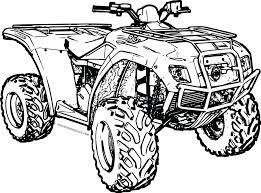 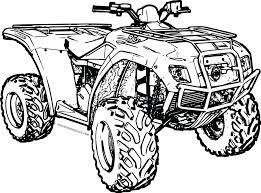 2 Додаток 2РОЗМІЩЕННЯ НАКЛЕЙОК НА SSV Емблема змагання Обов’язкова реклама Стартовий номер 3                                                        1 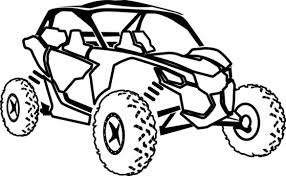 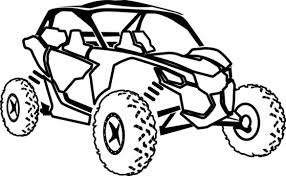                                                                                 2 Додаток 3ТЕХНІЧНІ ВИМОГИ ДО ATV що приймають участь у Змаганні Всі ATV повинні бути серійного виробництва. Екіпірування водія: захисний мотошолом з захистом підборіддя захисні мотоциклетні рукавички захисні мотоокуляри взуття – черевики закриваючі гомілкову кістку та з жорсткою фіксацією гомілковостопного суглобу мотоциклетний захист пліч, спини, грудей - обов’язково наколінники та налокітники - рекомендовано захист шиї – обов’язково Устаткування ATV. ATV для участі у Змаганні повинні бути обладнані і укомплектовані: фара ближнього світла (крім випадків де встановлення фар не передбачено заводською конструкцією) стоп-сигнал  звуковий сигнал - рекомендовано дзеркало заднього обзору – заборонено справна гальмівна система шипування – за рішенням Організатора діаметр коліс – не більше 32 дюймів загальна ширина квадроциклу – не регламентується мотоциклетна ручка приводу дроселя – не регламентується протектор коліс не регламентується акумулятор – не регламентується наявність, форма та матеріал захисних бамперів – не регламентується наявність лебідок та додаткового устаткування – не регламентується. допускаються до участі тільки бензинові та дизельні ATV які використовують товарне пальне. забороняється перевезення пального поза основним або додатковим баком. Ємність основного та додаткових баків не регламентується наявність радіостанцій – не регламентується допускається використання відремонтованого пластику механічний тюнінгу варіатора (кік-варіатора) не регламентується варіатор повинен бути в оригінальному корпусі автомобільна медична аптечка -  рекомендована порошковий вогнегасник на 1 кг мінімум - рекомендовано додатковий бак повинен мати вентиляцію та з’єднувальні елементи у вигляді фітингів або інших з’єднань.  допускається використання додаткового баку з неметалевих матеріалів, але при цьому бак повинен бути сертифіковано виробником. Використання металевого додаткового баку не регламентується.  допускається використання модифікованих або не оригінальних блоків керування системою палива допускається зміна ступенів стиснення та механічна обробка каналів головки блоку циліндрів та впускного колектору забороняється встановлення механічних нагнітачів та турбін. дозволяється заміна радіатора та переніс його місця розташування, або встановлення додаткового радіатора. При цьому повинні бути передбачені захисні пристрої для запобігання попадання охолоджувальної рідини на членів екіпажу при пошкодженні радіатора амортизатори – не регламентуються посилення важелів підвіски – не регламентується Додаток 4 ТЕХНІЧНІ ВИМОГИ ДО SSV що приймають участь у Змаганні Всі SSV повинні бути серійного виробництва. Поняття SSV. Двомісні або чотирьохмісні SSV (side-by-side), які мають редуктор (редуктори), розташований у діаметральної площині, захисний каркас, мають колісну формулу 4х4 або 4х2, мають розташування двигуна в задній або середній частині ТЗ та варіатор або механічну КПП. Екіпірування членів екіпажу: захисний мотошолом з захистом підборіддя захисні мотоциклетні рукавички захисні мотоокуляри, якщо не має штатного скла на шоломі закрите взуття захист пліч, спини, грудей – рекомендоване захист шиї – обов’язково Устаткування SSV. SSV для участі у Змаганні повинні бути обладнані і укомплектовані: фара ближнього світла стоп-сигнал звуковий сигнал - рекомендовано дзеркало заднього обзору - обов’язково 4.5. справна гальмівна система шипування – за рішенням Організатора діаметр коліс – не більше 32 дюймів загальна ширина – не регламентується протектор коліс не регламентується акумулятор – не регламентується наявність, форма та матеріал захисних бамперів – не регламентується наявність лебідок та додаткового устаткування – не регламентується. допускаються до участі тільки бензинові та дизельні SSV які використовують товарне пальне. не дозволяється брати на борт SSV додаткове паливо поза основним та додатковими баками. Ємність додаткового та основного баків не регламентується. наявність радіостанцій – не регламентується допускається використання відремонтованого пластику механічний тюнінгу варіатора (кік-варіатора) не регламентується варіатор повинен бути в оригінальному корпусі автомобільна медична аптечка - рекомендовано порошковий вогнегасник на 1 кг мінімум - обов’язковий додатковий бак повинен мати вентиляцію та з’єднувальні елементи у вигляді фітингів або інших з’єднань.  допускається використання додаткового баку з неметалевих матеріалів, але при цьому бак повинен бути сертифікований виробником. Використання металевого додаткового баку не регламентується.  допускається використання модифікованих або не оригінальних блоків керування системою палива допускається зміна ступенів стиснення та механічна обробка каналів головки блоку циліндрів та впускного колектору встановлені додаткові турбіни та нагнітачі повинні бути тільки заводського виробництва для даної моделі SSV дозволяється заміна радіатора та переніс його місця розташування, або встановлення додаткового радіатора. При цьому повинні бути передбачені захисні пристрої для запобігання попадання охолоджувальної рідини на членів екіпажу при пошкодженні радіатора амортизатори – не регламентуються посилення важелів підвіски – не регламентується каркас повинен бути або заводський, або підсилений  дах – обов’язково заборонено використовувати динамічні ремені безпеки.  двері – обов’язково захисна бокова сітка – рекомендовано. Вона повинна максимально закривати відкритий прямокутний сектор збоку SSV. Дозволяється саморобна сітка. Рекомендовано використання кліпсового кріплення. Мінімальна ширина полоси 19 мм, мінімальний розмір комірки 25х25 мм, максимальний розмір комірка 60х60 мм.  Клас Вимоги до ТЗ Вимоги до учасників  JUNIOR-90 Квадроцикли з об’ємом двигуна до 90 сс включно Від 6 років до 10 років включно; Наявність спортивних розрядів та звань не регламентується JUNIOR-125 Квадроцикли з об’ємом двигуна  від 91 до  125 сс включно Від 10 років до 14 років включно; Наявність спортивних розрядів та звань не регламентується CROSS Квадроцикли з механічною КПП незалежно від об’єму двигуна Від 14 років включно; Наявність спортивних розрядів та звань не регламентується ATV Квадроцикли з об’ємом  двигуна  від 250 сс до 1000 сс включно з  варіатором Від 14 років включно; Наявність спортивних розрядів та звань не регламентується SSV-OPEN Квадроцикли типу «side-byside» (SSV)  до 2200 сс включно (2x4, 4x4, механічна КПП або варіатор). Від 16 років включно; Наявність спортивних розрядів та звань не регламентується SSV-SPORT Квадроцикли типу «side-byside»  (SSV)  до 1200 сс включно, з нагнітачем або турбіною заводської комплектації (2x4, 4x4, механічна КПП або варіатор);  Від 16 років включно; Допускаються учасники незалежно від наявності спортивних розрядів та звань, окрім Майстрів спорту України з дисциплін «Кантрі-крос на квадроциклах» та «Баха» SSV - PROFI квадроцикли типу «side-by-side»  (SSV)  до 1200 сс включно, з нагнітачем або турбіною заводської комплектації (2x4, 4x4, механічна КПП або варіатор) Від 16 років включно; Допускаються учасники незалежно від наявності спортивних розрядів та звань, а також учасники, які мають звання Майстер спорту України, отримане в дисциплінах «Кантрікрос на квадроциклах» та «Баха»  Місце 1 2 3 4 5 6 7 8 9 10 Бали 25 22 20 19 18 17 16 15 14 13 Місце 11 12 13 14 15 16 17 18 19 20 Бали 12 11 10 9 8 7 6 5 4 3 